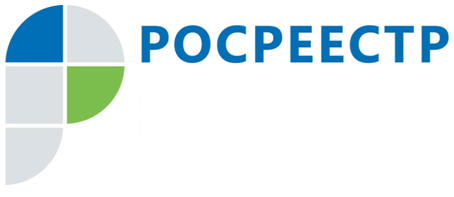 ПРЕСС-РЕЛИЗПодмосковный Росреестр подвел итоги эффективности осуществления
земельного надзора за 9 месяцев 2017 годаМосковская область, 10 октября - Управление Росреестра по Московской области (Управление) по итогам сентября составило ежемесячный рейтинг территориальных отделов по эффективности осуществления государственного земельного надзора. 
В рейтинге учитываются количественные и качественные показатели работы государственных инспекторов по использованию и охране земель Московской области.По итогам анализа показателей (количество проведенных проверок, административных обследований, выявленных нарушений, сумма наложенных штрафов и т.д.) за 9 месяцев 2017 года лидерство по-прежнему сохраняет Щелковский отдел Управления, государственные инспекторы которого выявили 281 нарушение земельного законодательства. На втором месте Клинский отдел Управления (271 выявленное нарушение). Третье место занимает межмуниципальный отдел по Истринскому и Красногорскому отделам Управления (218 выявленных нарушений).Всего государственными инспекторами по использованию и охране земель Управления за 9 месяцев 2017 года проведено 2848 проверок соблюдения требований земельного законодательства. По результатам проведенных проверок наложено штрафов в размере 81 321 510 рублей.Страница Управления Росреестра по Московской области в Facebook:Facebook.com/Управление-Росреестра-по-Московской-области-1125211070853056/?ref=bookmarks.Пресс-служба Управления Росреестра по Московской области:Цветкова Яна Олеговна ypravleniemo@yandex.ru+7 (915) 206-52-51